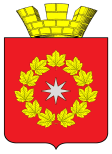 СОВЕТ ДЕПУТАТОВГОРОДСКОГО ПОСЕЛЕНИЯ Р.П.ОКТЯБРЬСКИЙОКТЯБРЬСКОГО МУНИЦИПАЛЬНОГО РАЙОНАВОЛГОГРАДСКОЙ ОБЛАСТИ сессия 3 созываРЕШЕНИЕ от          2018года                                                                          № Об одобрении проекта решения о внесении изменений и дополнений в Устав городского  поселения р. п. Октябрьский Октябрьского муниципального района Волгоградской области, проведении по нему публичных слушаний и установления порядка учета предложений граждан в проект решения о внесении изменений  в Устав городского поселения р.п. Октябрьский В целях приведения Устава городского поселения р.п. Октябрьский, принятого решением Совета депутатов городского поселения р.п. Октябрьский от 18 августа 2014 г. № 36-2/240 в соответствие с федеральным и региональным законодательством, в соответствии со статьей 44 Федерального закона от 6 октября 2003 года № 131-ФЗ «Об общих принципах организации местного самоуправления в Российской Федерации», статьей 24 Устава городского поселения р.п. Октябрьский, Совет депутатов городского поселения р.п. ОктябрьскийРЕШИЛ:1. Одобрить проект решения о внесении изменений и дополнений в Устав городского поселения р.п.Октябрьский (далее – решение) – приложение № 1.        2. Установить Порядок учета предложений по проекту решения «О внесении изменений и дополнений в Устав городского поселения р.п.Октябрьский», участия граждан в его обсуждении и проведения по нему публичных слушаний - приложение № 2.3. Для обсуждения проекта решения Совета депутатов городского поселения р.п. Октябрьский  с участием жителей, назначить проведение Публичных слушаний на 09 ноября 2018 года по истечении 17 дней после обнародования настоящего решения. Публичные слушания провести в здании Центра культуры и кино «Октябрьский» в 15.00 час. 4. Настоящее решение подлежит одновременному обнародованию с проектом решения о внесении изменений и дополнений в Устав городского поселения р.п. Октябрьский и вступает в силу со дня его официального обнародования.Председатель Совета депутатовгородского поселения р.п.Октябрьский                             И.П.ХаустовГлава городского поселения р.п.Октябрьский                                                                    Стариков А.С.ПРОЕКТПриложение №1к решению Совета депутатов городского поселения р.п. Октябрьский                                                                   от .10.2018 года  № 53-3/ СОВЕТ ДЕПУТАТОВГОРОДСКОГО ПОСЕЛЕНИЯ Р.П.ОКТЯБРЬСКИЙОКТЯБРЬСКОГО МУНИЦИПАЛЬНОГО РАЙОНАВОЛГОГРАДСКОЙ ОБЛАСТИ___ сессия 3 созываРЕШЕНИЕ                         от «__»_____  2018 г.	               № О внесении изменения в Устав городского поселения р.п.Октябрьский Октябрьского  муниципального  района  Волгоградской  областиРуководствуясь Федеральным законом от 29.07.2018 № 244-ФЗ «О внесении изменений в Федеральный закон "Об общих принципах организации местного самоуправления в Российской Федерации" в части права органов местного самоуправления городского, сельского поселения, муниципального района, городского округа, городского округа с внутригородским делением, внутригородского района на осуществление мероприятий по защите прав потребителей», Федеральным законом от 03.08.2018 № 340-ФЗ «О внесении изменений в Градостроительный кодекс Российской Федерации и отдельные законодательные акты Российской Федерации», статьей 24 Устава городского поселения р.п.Октябрьский Октябрьского муниципального района Волгоградской области, принятого решением Совета депутатов городского поселения р.п. Октябрьский от 18.08.2014 года № 36-2/240РЕШИЛ:1. Внести в Устав городского поселения р.п.Октябрьский Октябрьского муниципального района Волгоградской области, принятый решением Совета депутатов городского поселения р.п.Октябрьский Октябрьского муниципального района Волгоградской области 18 августа 2014 года № 36-2/240 ( в редакции решений  от  20 ноября 2015 года №10-3/61, от 03 февраля 2017 года №23-3/122, от 27 июля 2017 года №28-3/146, от 24 октября 2017года №30-3/155, от 25 января 2018 года  №40-3/187), следующее изменение:1.1. Часть 1 статьи 6 Устава городского поселения р.п.Октябрьский Октябрьского муниципального района Волгоградской области дополнить пунктом 12 следующего содержания:«12) осуществление мероприятий по защите прав потребителей, предусмотренных Законом Российской Федерации от 7 февраля 1992 года № 2300-1 «О защите прав потребителей».»1.2. Пункт 22 части 1 статьи 5 Устава городского поселения муниципального района Волгоградской области дополнить словами:«направление уведомления о соответствии указанных в уведомлении о планируемых строительстве или реконструкции объекта индивидуального жилищного строительства или садового дома (далее - уведомление о планируемом строительстве) параметров объекта индивидуального жилищного строительства или садового дома установленным параметрам и допустимости размещения объекта индивидуального жилищного строительства или садового дома на земельном участке, уведомления о несоответствии указанных в уведомлении о планируемом строительстве параметров объекта индивидуального жилищного строительства или садового дома установленным параметрам и (или) недопустимости размещения объекта индивидуального жилищного строительства или садового дома на земельном участке, уведомления о соответствии или несоответствии построенных или реконструированных объекта индивидуального жилищного строительства или садового дома требованиям законодательства о градостроительной деятельности при строительстве или реконструкции объектов индивидуального жилищного строительства или садовых домов на земельных участках, расположенных на территориях поселений, принятие в соответствии с гражданским законодательством Российской Федерации решения о сносе самовольной постройки, решения о сносе самовольной постройки или ее приведении в соответствие с предельными параметрами разрешенного строительства, реконструкции объектов капитального строительства, установленными правилами землепользования и застройки, документацией по планировке территории, или обязательными требованиями к параметрам объектов капитального строительства, установленными федеральными законами (далее также - приведение в соответствие с установленными требованиями), решения об изъятии земельного участка, не используемого по целевому назначению или используемого с нарушением законодательства Российской Федерации, осуществление сноса самовольной постройки или ее приведения в соответствие с установленными требованиями в случаях, предусмотренных Градостроительным кодексом Российской Федерации;».2.Настоящее решение подлежит официальному обнародованию после его государственной регистрации и вступает в силу после его официального обнародования.Председатель Совета депутатов городского поселения р.п.Октябрьский                                  И.П.Хаустов                 Глава городского поселения р.п.Октябрьский                                                                          А.С.Стариков